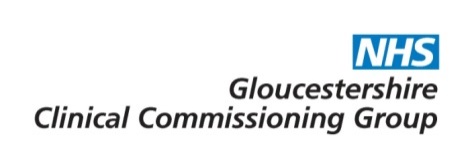 Gloucestershire Patient Participation Group (PPG) Network28 July 2017 (10.00 – 12.30) Churchdown Community Centre, Parton Road, Churchdown, GL3 2JHAGENDAFrom 9.45		Arrival, sign in, refreshments10.00/10.05		Welcome and Programme for the Morning: Becky Parish, 				Associate Director, Engagement and Experience, 					NHS Gloucestershire Clinical Commissioning Group (CCG)10.05 – 10.35	GP Online Services – Dr Paul Atkinson, Chief Clinical 				Information Officer, CCG10.35 – 11.00 	Prescription Ordering Direct (POD) – Chris Llewellyn,			           Senior Medicines Optimisation Pharmacist, CCG11.00 – 11.15 	Short Break11.15 – 11.45 	Healthy Eating – Jade Dobson, Lead Prescribing Support 				Dietitian, CCG11.45 – 12.15 	2017 National GP Patient Survey (RESULTS) – Becky Parish, 			Associate Director, Engagement and Experience, CCG12.15/12.30		Notices, Sum up and Close: Becky Parish, Associate Director, 			Engagement and Experience, CCG12.30/13.00 		Informal networking timeSuggested dates for future meetings 2017: 27 October** Suggest changing this date to 24 November 2017: suggested agenda items: Joining Up Your Information, Sustainability and Transformation Plan (STP) updateTea, coffee, water, biscuits and fruit provided. A hearing loop is installed at the meeting venue.